โครงการอาสาร่วมใจคุ้มครองผู้บริโภคในโรงเรียน (อย.น้อย)ประจำปีงบประมาณ ๒๕๖๓วันที่ ๑๔ กันยายน  พ.ศ. ๒๕๖๓ณ. โรงเรียนบ้านพงกูแว หมู่ที่ ๕ ต.ยะหา อ.ยะหา จ.ยะลา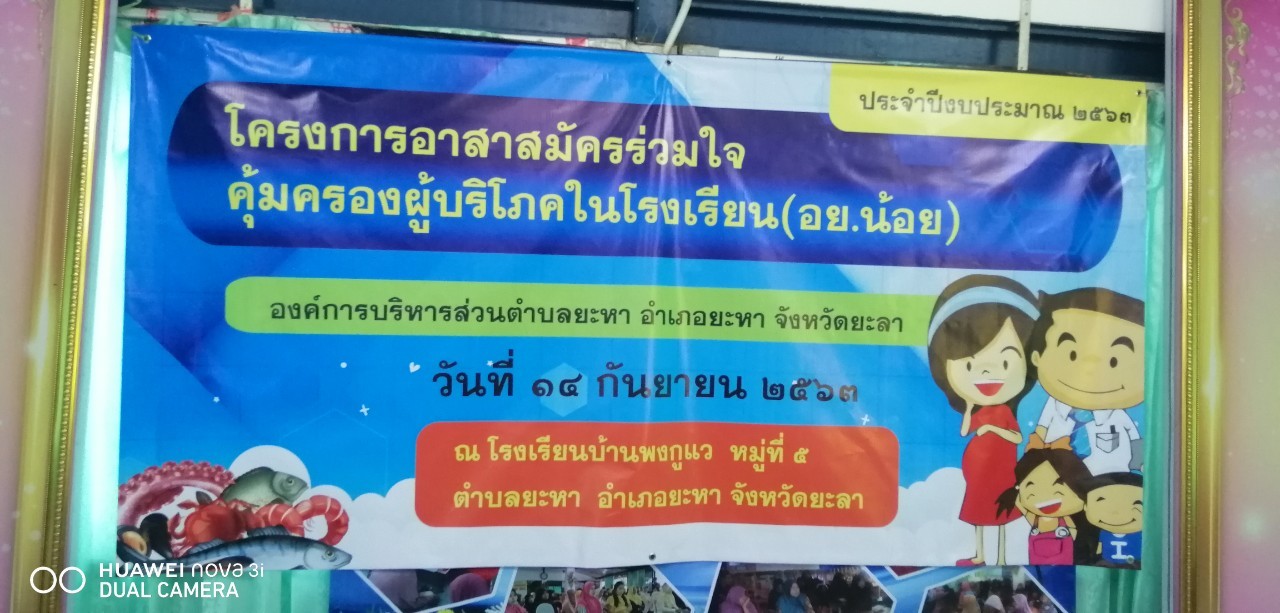 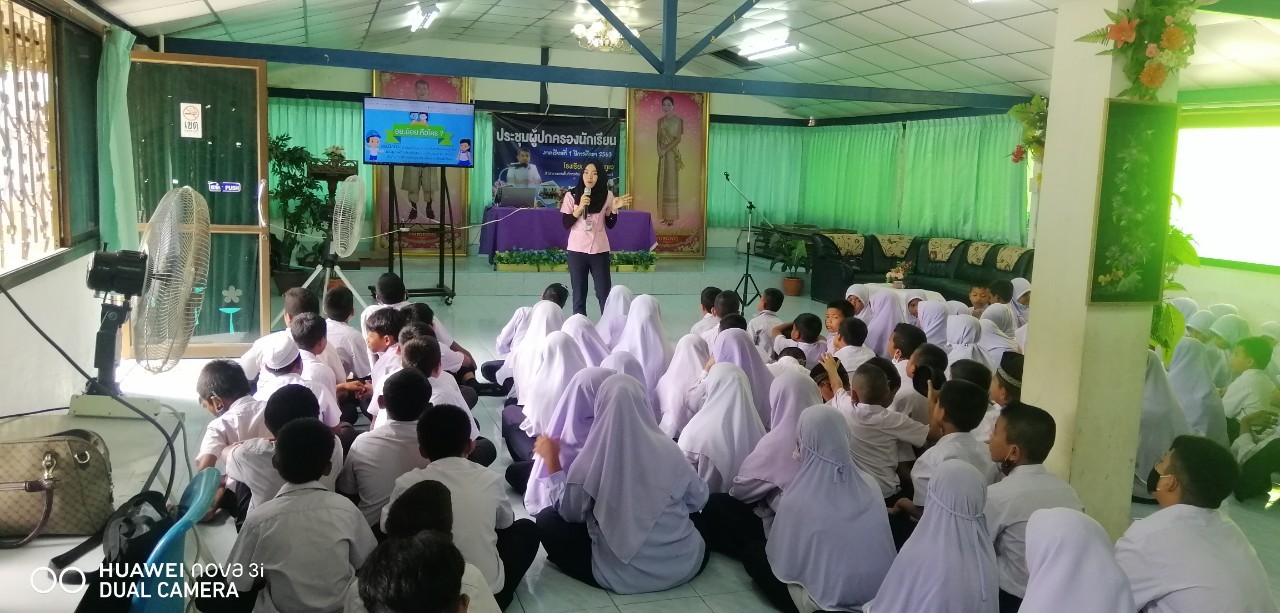 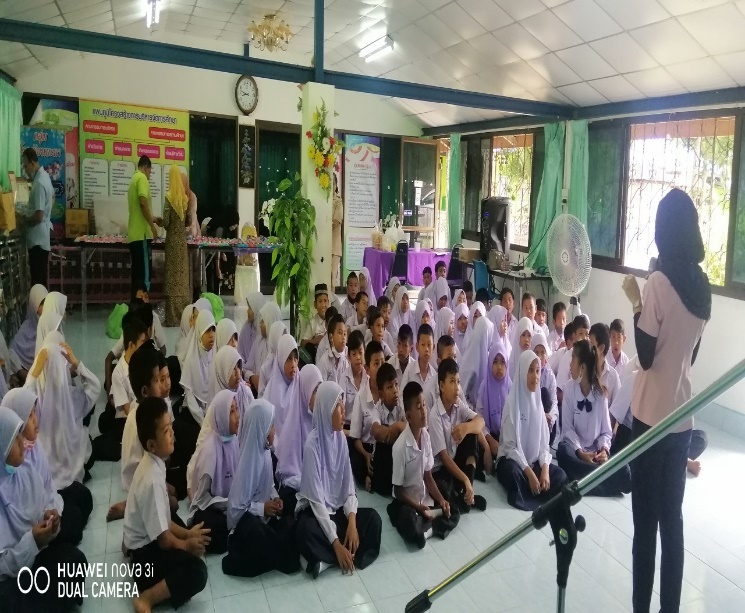 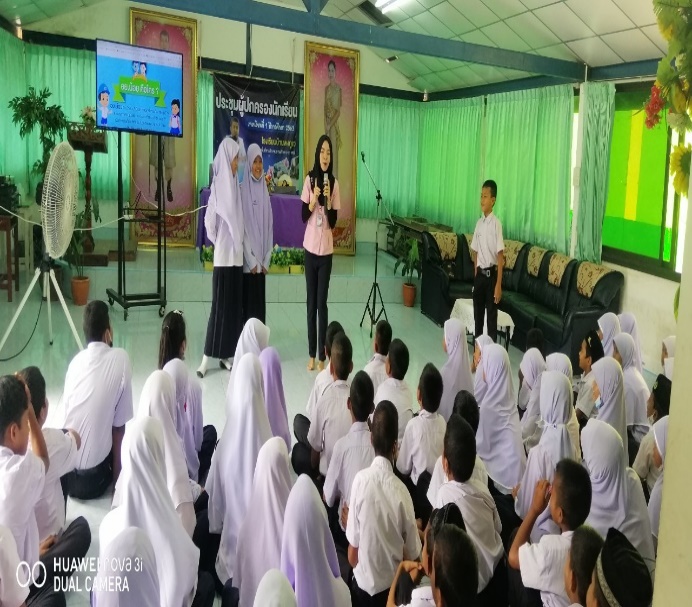 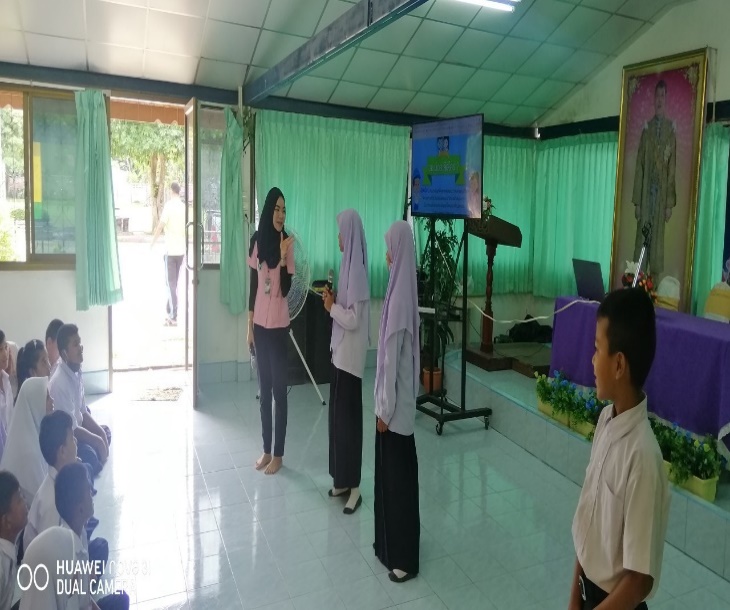 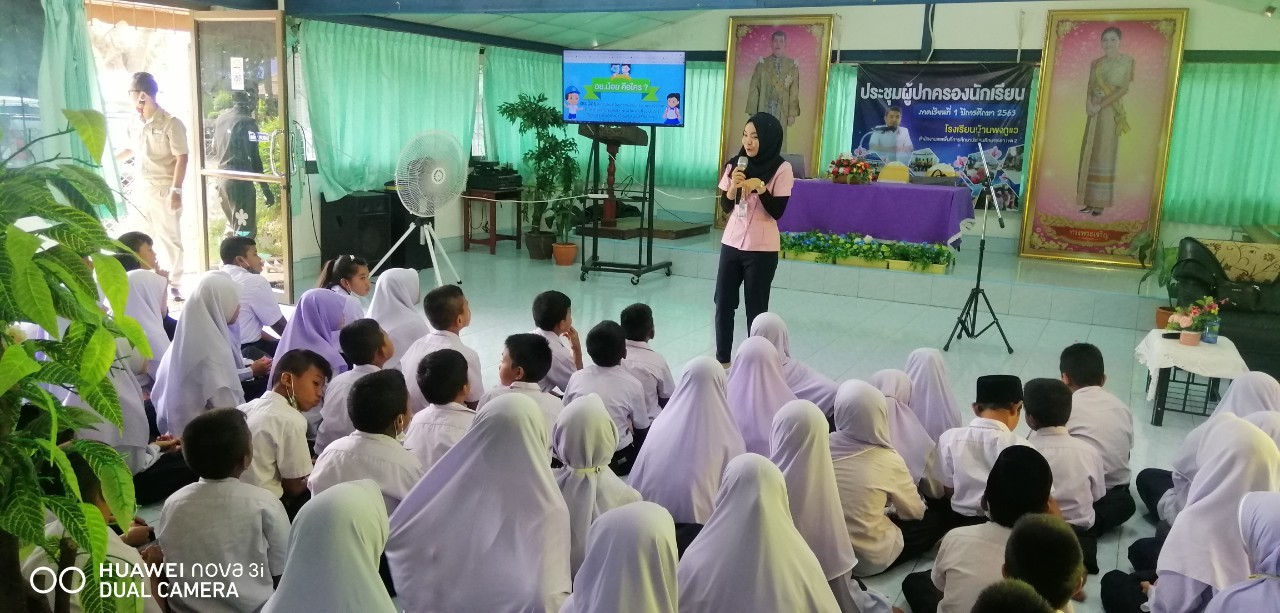 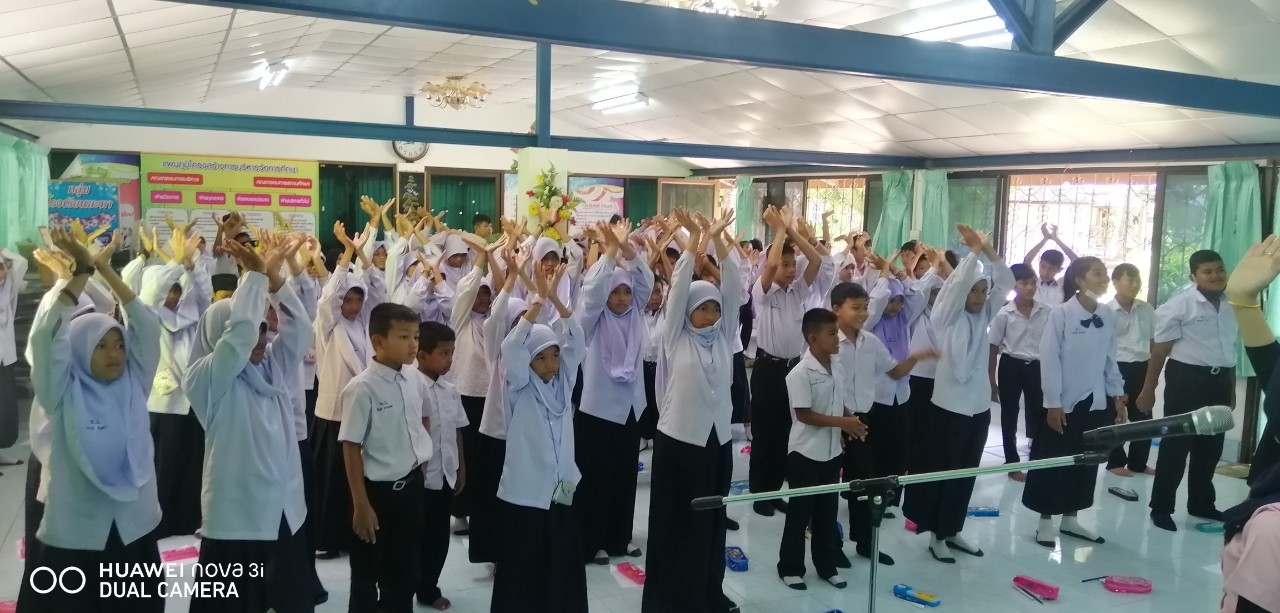 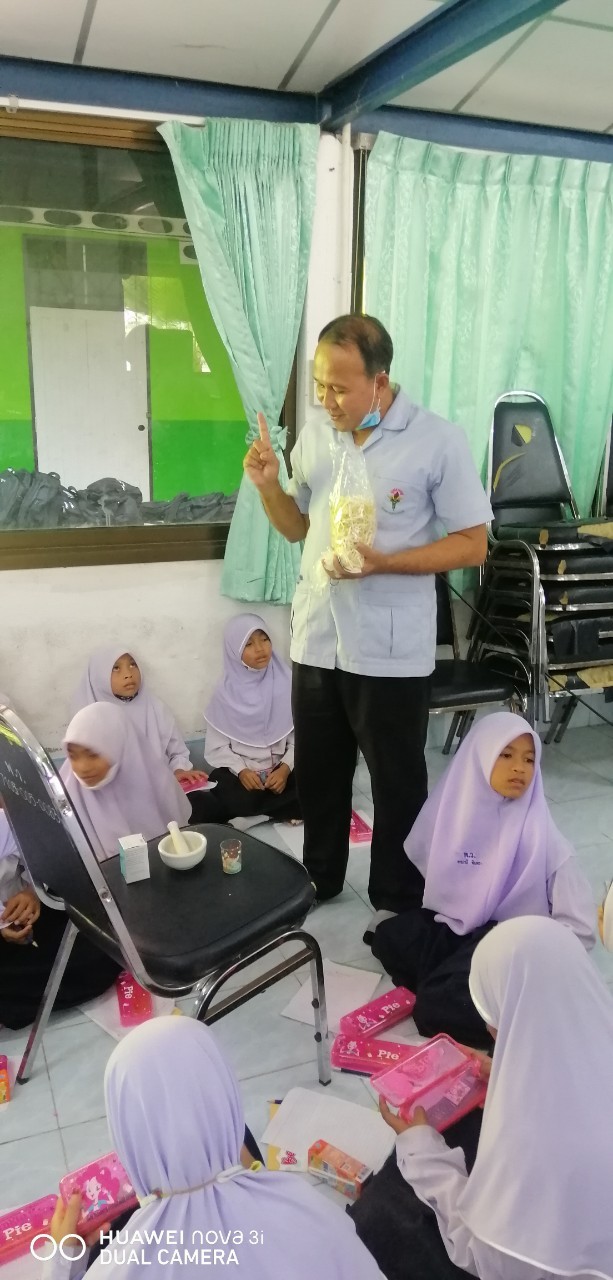 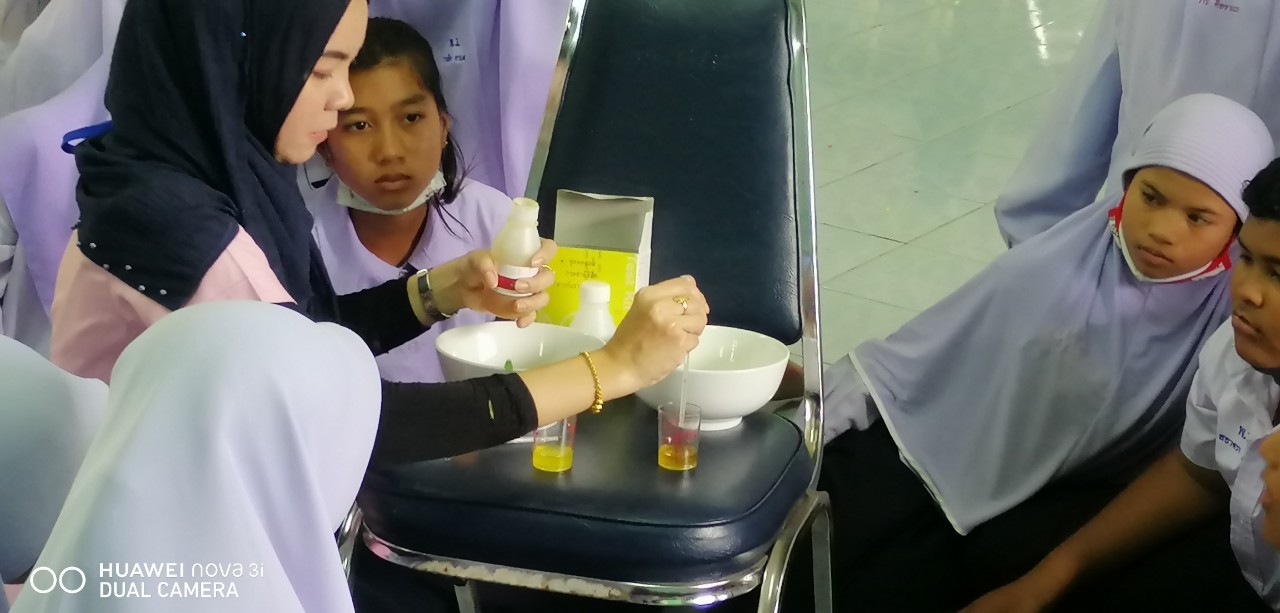 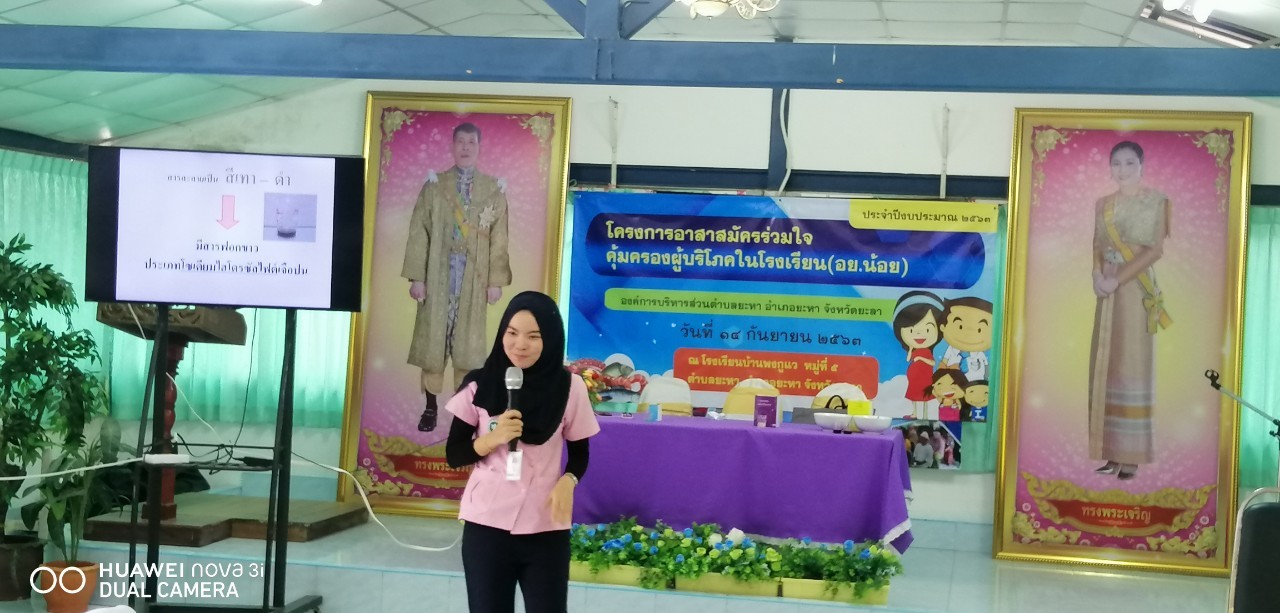 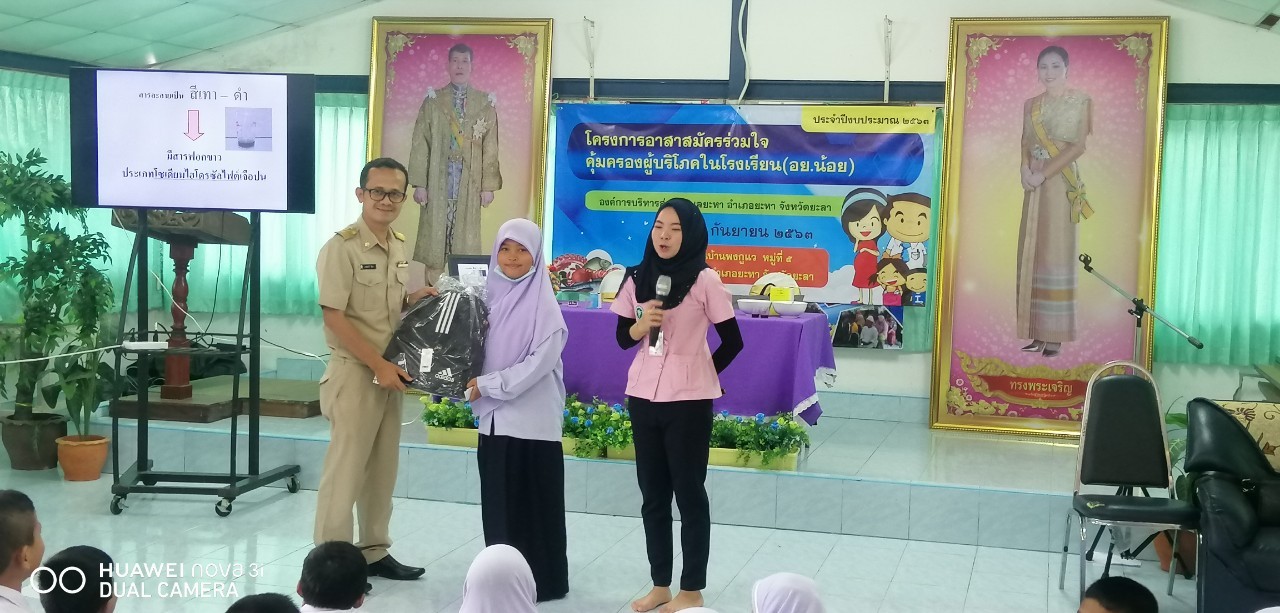 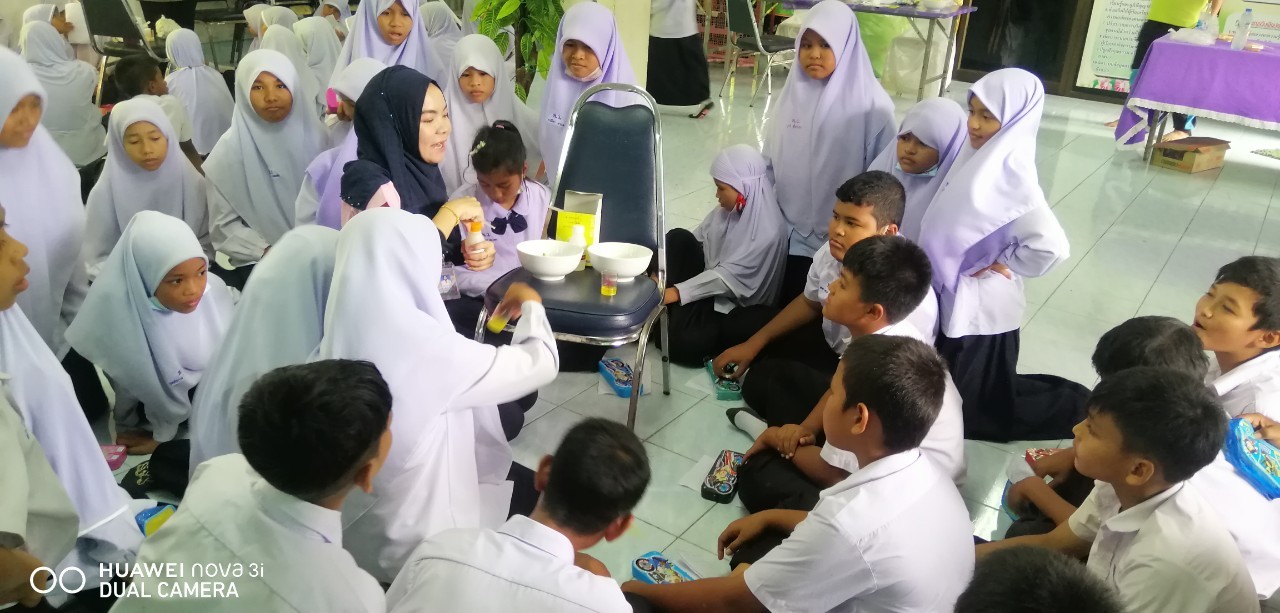 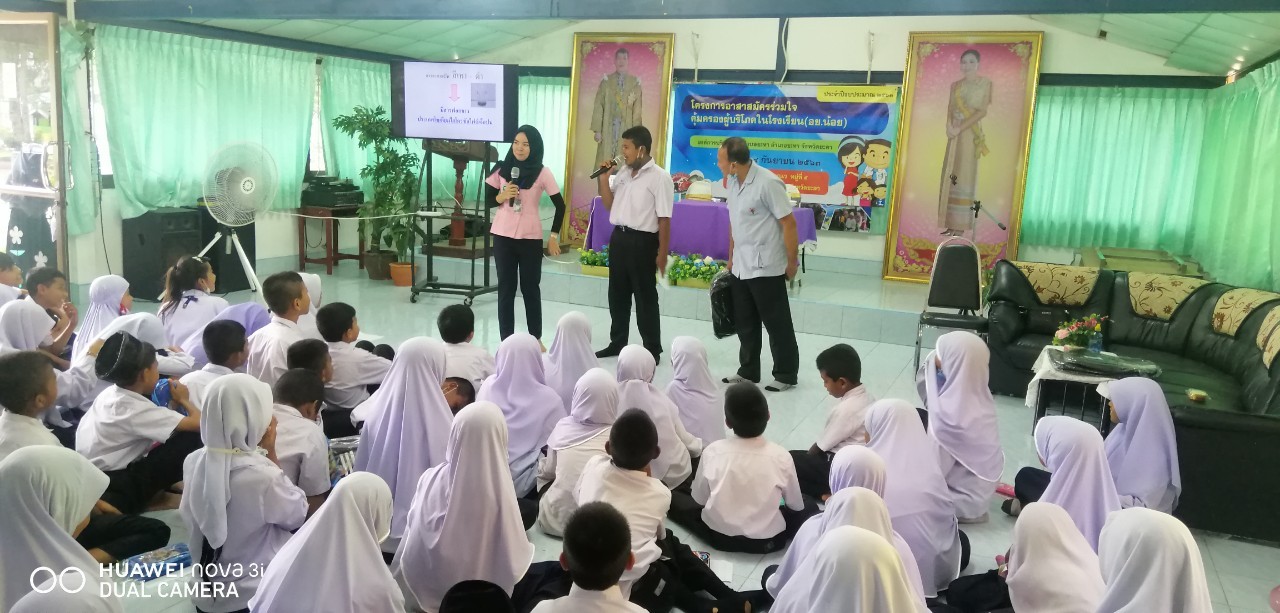 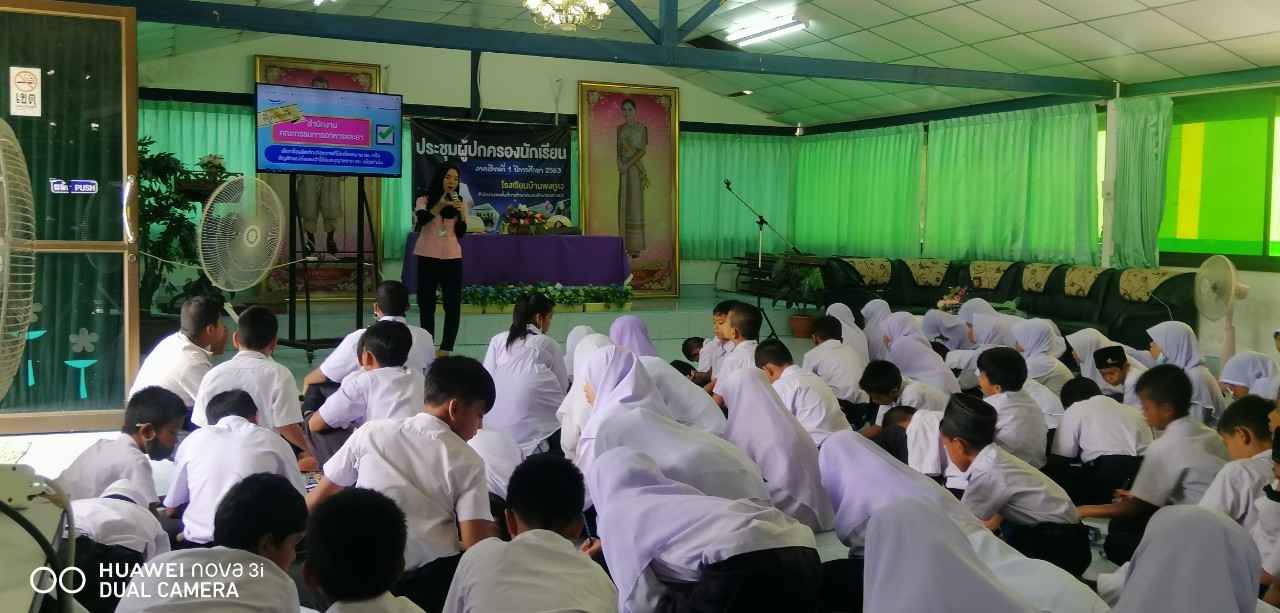 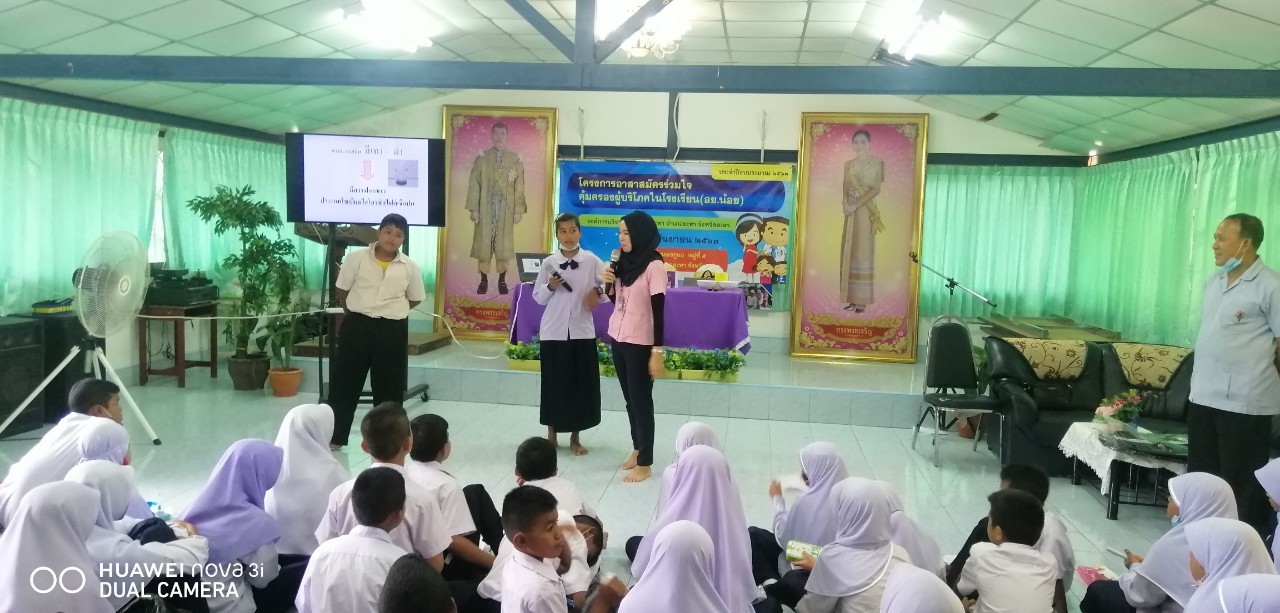 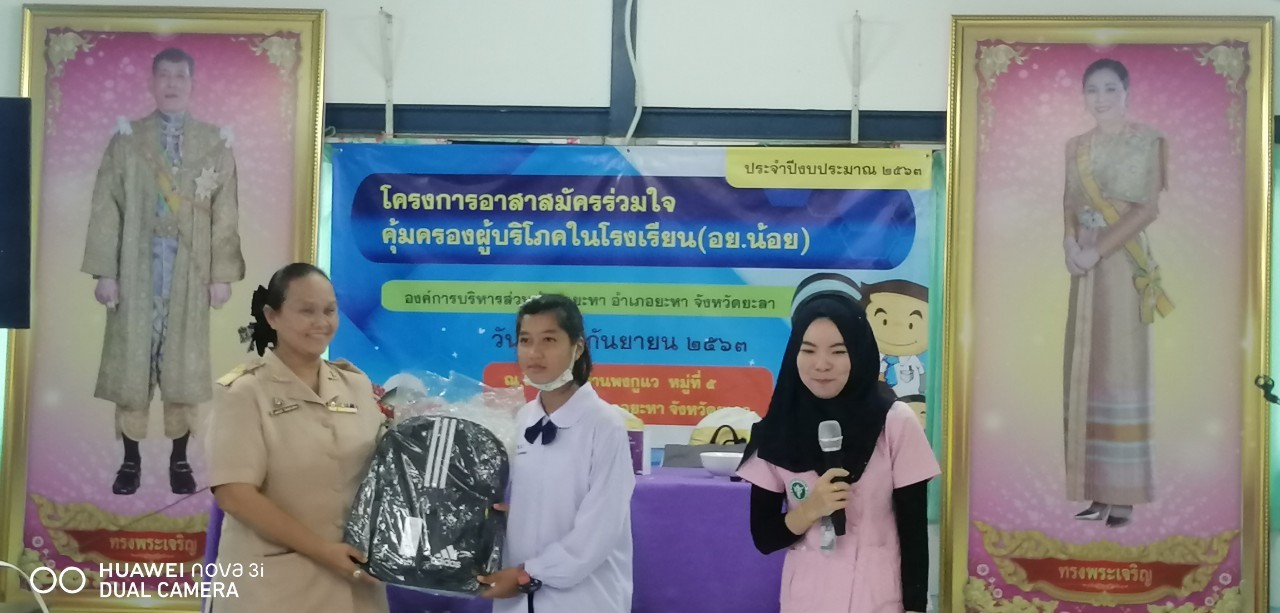 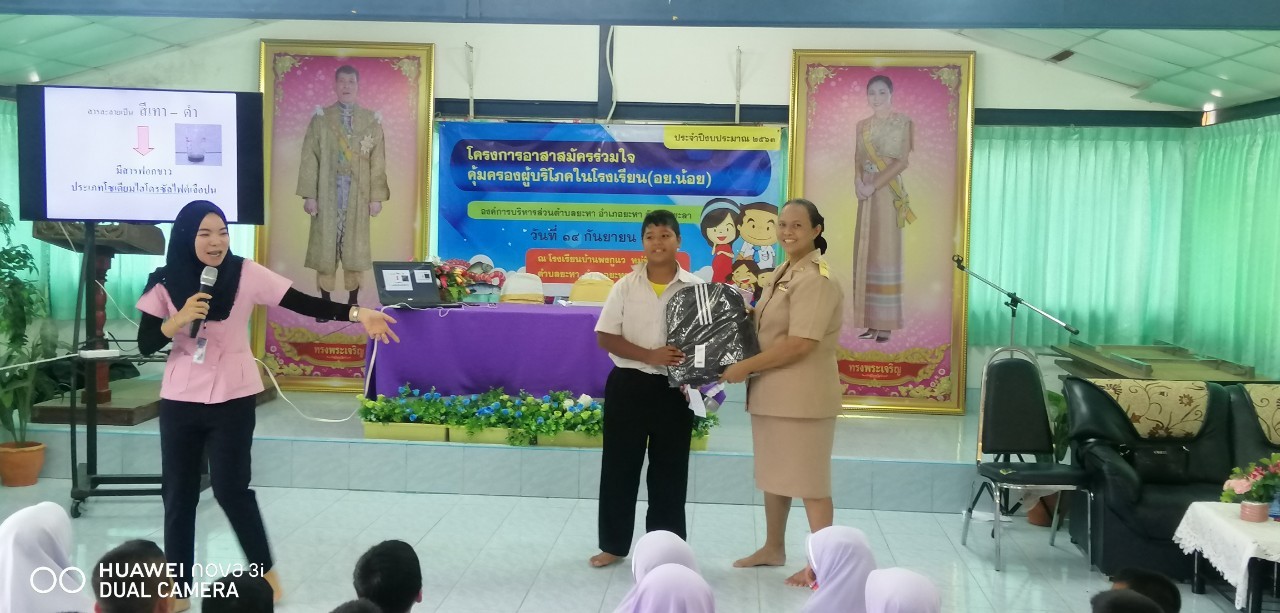 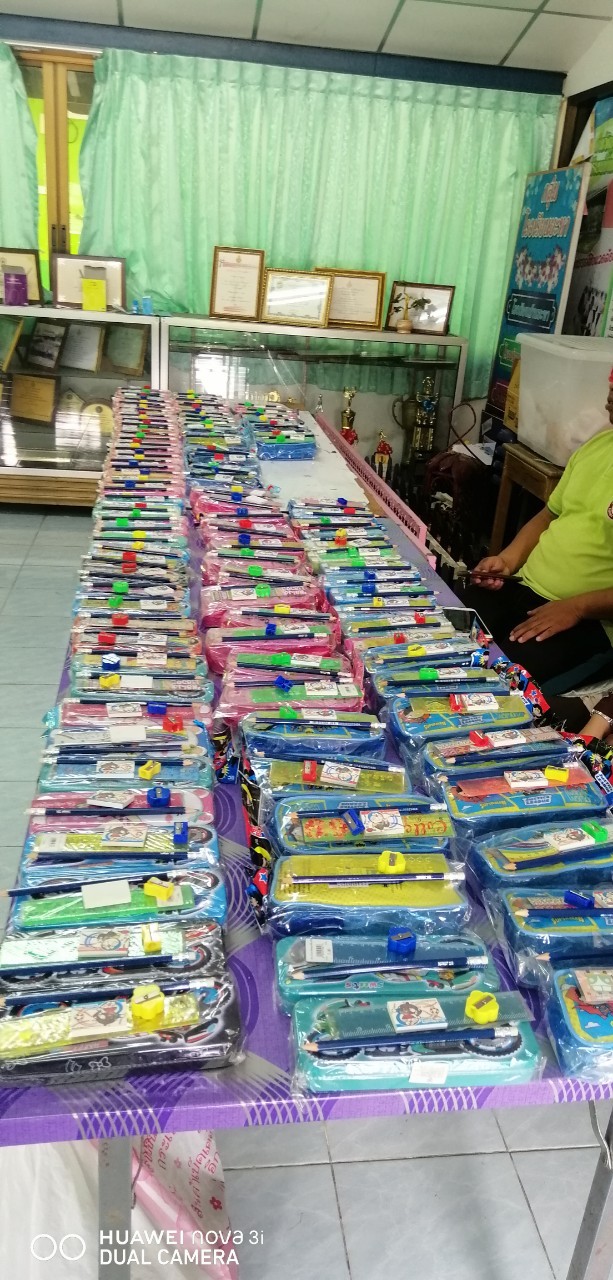 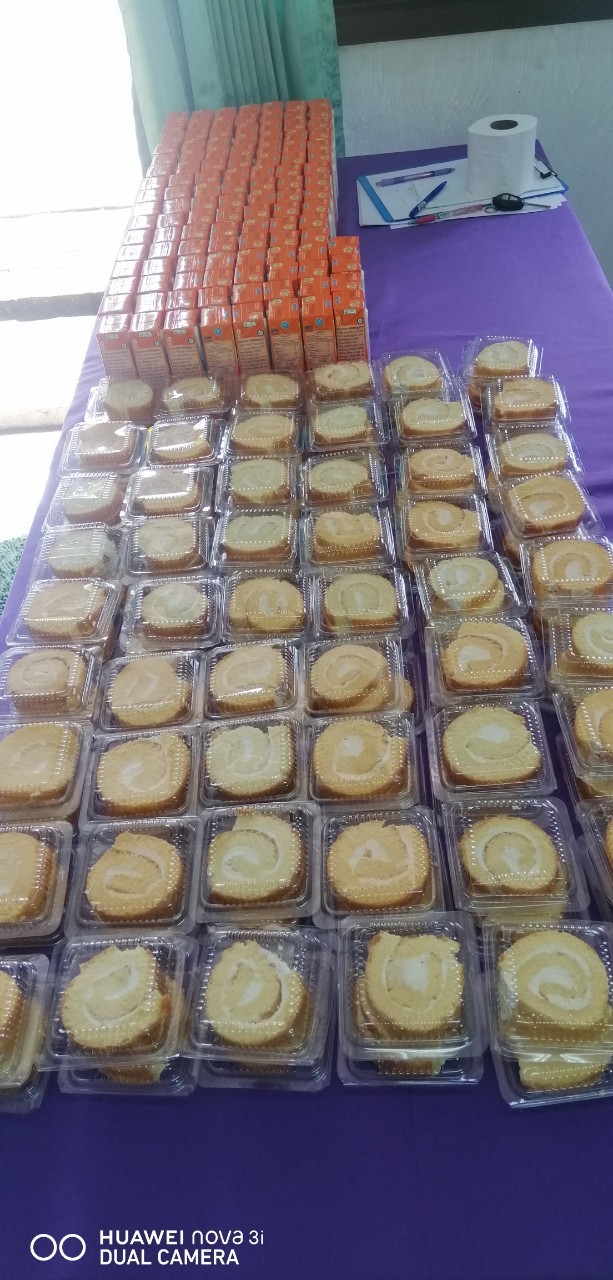 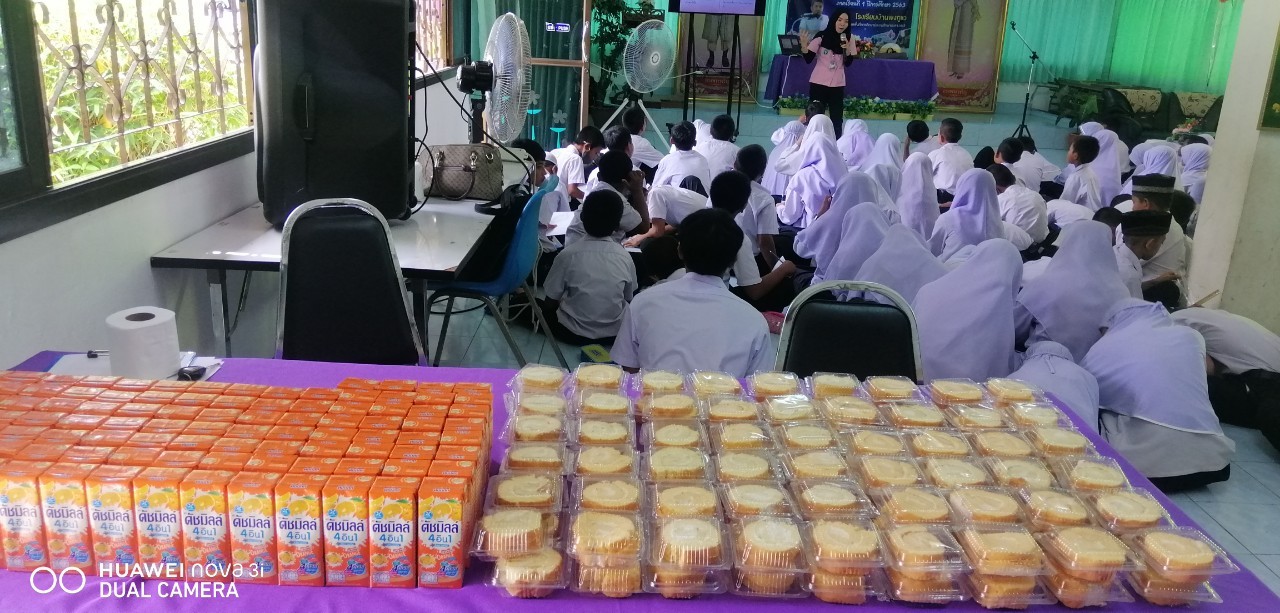 